または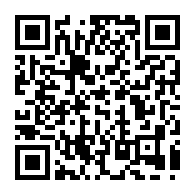 「地方独立行政法人大阪府立環境農林水産総合研究所」は、環境、農林水産業及び食品産業に関する調査及び試験研究並びにこれらの成果の活用等を行うことによって、豊かな環境の保全及び創造、農林水産業の振興並びに安全で豊かな食の創造を図り、もって府民生活の向上に寄与することを目的として大阪府が設立した法人です。　この度、当法人の担い手となる事務職を採用するため、下記のとおり職員採用選考を行います。　１．選考職種、採用予定人員、職務内容及び受験資格○　勤務先･･･地方独立行政法人大阪府立環境農林水産総合研究所（羽曳野市等）※１　合格者の年齢及び実務経験等により採用時に職階を決定します。※２　採用予定人員については、今後変わることがあります。若干名とは１～３名を意味します。※３　令和５年度現在、６１歳定年です。（なお、令和５年度以降、順次、定年年齢を６５歳まで引き上げる予定です。）※４　当法人の職員数・予算規模は、１５０名程度・約２０億円です。※５　受付開始日（令和５年１０月２５日）において２年以上の実務経験が必要です。※６　地方公共団体等には、地方独立行政法人を含みます。２．その他受験資格　○ 日本国籍の有無は問いません。　○ ただし、次のいずれか一つに該当する人は、受験できません。　　１　禁錮以上の刑に処せられ、その執行を終わるまで又はその執行を受けることがなくなるまでの人。　　２　大阪府において懲戒免職の処分を受け、当該処分の日から２年を経過しない人。　　３　日本国憲法施行の日以降において、日本国憲法又はその下に成立した政府を暴力で破壊することを主張する政党その他の団体を結成し、又はこれに加入した人。　　４　平成11年改正前の民法の規定による準禁治産の宣告を受けている人（心神耗弱を原因とするもの以外）３．選考科目、選考日及び選考会場　《選考の延期等の確認方法》選考当日、自然災害等により選考の延期や開始時刻の繰下げ等を実施する場合は、大阪府立環境農林水産総合研究所ホームページに掲載します。（ホームページアドレス　https://www.knsk-osaka.jp/）４．選考方法　※第２次選考において専門考査の得点が一定基準に満たない場合は、不合格となります。５．合格者の発表○ 第１次選考合格者発表日　令和５年１１月２４日（金）【予定】○ 第２次選考（専門考査）合格者発表日　令和５年１２月１３日（水）【予定】○ 最終選考合格者発表日　令和６年１月下旬【予定】（第２次選考日に改めてお知らせします。）≪発表方法≫通　知：結果は、合否にかかわらず有効受験者全員に文書で通知します。通知書は発表日に発送します。　　　　発表日から５日程度を過ぎても届かない場合は、問合せ先（072-958-6552）に連絡してください。インターネット：最終合格者の受験番号を、発表日の午前１０時に、大阪府立環境農林水産総合研究所のホームページに掲示します。ホームページアドレス（https://www.knsk-osaka.jp/）６．採用等令和６年４月１日に採用する予定です。なお、受験資格がないことが判明した場合は、採用されません。（採用後に受験資格がないことや採用選考申込書等に誤りや不正が判明した場合は、解雇する場合があります。）７．勤務条件等　　勤務条件等は、法人の諸規程に基づきます。（１）給与【給与の支給例（令和５年４月１日現在）】　　　　　法人の給与規程に基づいて、経歴その他に応じて一定の基準により決定されます。このほか、通勤手当、扶養手当、住居手当、時間外勤務手当、期末手当、勤勉手当等の諸手当がそれぞれの条件に応じて支給されます。　（２）勤務時間　　　　　原則として午前９時から午後５時３０分（午後０時から午後０時４５分まで休憩）となっており、土曜日、日曜日、祝日、年末年始（１２月２９日から翌年の１月３日までの日）は休みとなります。当研究所はフレックスタイム制を導入しており、これを選択することもできます（ただし、原則として試用期間中を除く）。　（３）休暇　　　　　年次休暇（年間２０日、残日数は２０日を限度として翌年に繰越し。ただし採用の年は、採用月により付与日数が変わります。）のほか、病気休暇、特別休暇（夏期・結婚・出産等）、介護休暇があります。　（４）福利厚生　　　　　地方職員共済組合へ加入することになり、短期給付事業（病気、けが等を受けた組合員に対する給付）、長期給付事業（年金）が受けられます。８．申込み方法①下記ホームページを確認　 ⇒  ②必要事項記入　 ⇒  ③申込完了　インターネット申し込み：https://www.knsk-osaka.jp/saiyo/saiyo_entry/jimu-sogo_r5_20231025/受付期間  令和５年１０月２５日（水）　～　１１月１５日（水）申込方法 インターネットにより申し込みを受け付けます。　　　　　※身体の障がい等によりインターネットによる申込みが困難な人は、問合せ先（072-958-6552）に連絡してください。 ※申し込みは１回のみとしてください。万が一、複数回申し込みをされた場合は、その旨を問合せ先（072-958-6552）に連絡してください。９. 選考結果通知の発送インターネットにより申し込みいただいた内容をもとに書類選考（第１次選考）をします。選考結果は申込者全員に文書で　通知します。書類選考（第１次選考）合格者には、合格通知書等を発送します。なお、選考結果が、令和５年１１月３０日（木）までに届かない場合は、問合せ先までお問い合わせください。１０．注意事項選考当日持参するもの　　　　〔第２次選考〕① 筆記用具（鉛筆又はシャープペンシル、消しゴム）　② 時計（携帯電話不可）　③ 受付通知兼　　　　受験票（該当箇所に写真（上半身、脱帽、正面向で半年以内に撮影したもので縦４cm×横３cmのサイズで裏に氏名を記入）を貼付したもの）④第１次選考結果通知書〔第３次選考〕① 筆記用具　② 自己紹介書※１　③職務経歴書に記載された内容を証する書類※２※１　自己紹介書の提出方法等の詳細については、第２次選考合格者に通知します。※２　職務経歴書に記載した職務について、それぞれ雇用先等の証明を添付してください。　　　　　なお、特に様式の指定はありません。なお、提出いただいた書類は合否の結果にかかわらず返却いたしません。申込書類等は当研究所の責任において適正に処分いたします。１１．その他　（１）受験上の配慮（点字受験、車椅子の使用や拡大文字による受験等）が必要な場合は、必ず申し込み時に「受験上の配慮を要する事項の有無」欄の「有」を選択してください。　（２）申し込み時に入力いただいた情報は、地方独立行政法人大阪府立環境農林水産総合研究所職員採用選考実施の円滑な遂行のために用い、それ以外の目的には使用しません。また、大阪府個人情報の保護に関する法律施行条例に基づき適正に管理します。（３）日本国籍を有しない人は、採用時に当該業務に従事可能な在留資格がない場合には採用されません。◆選考会場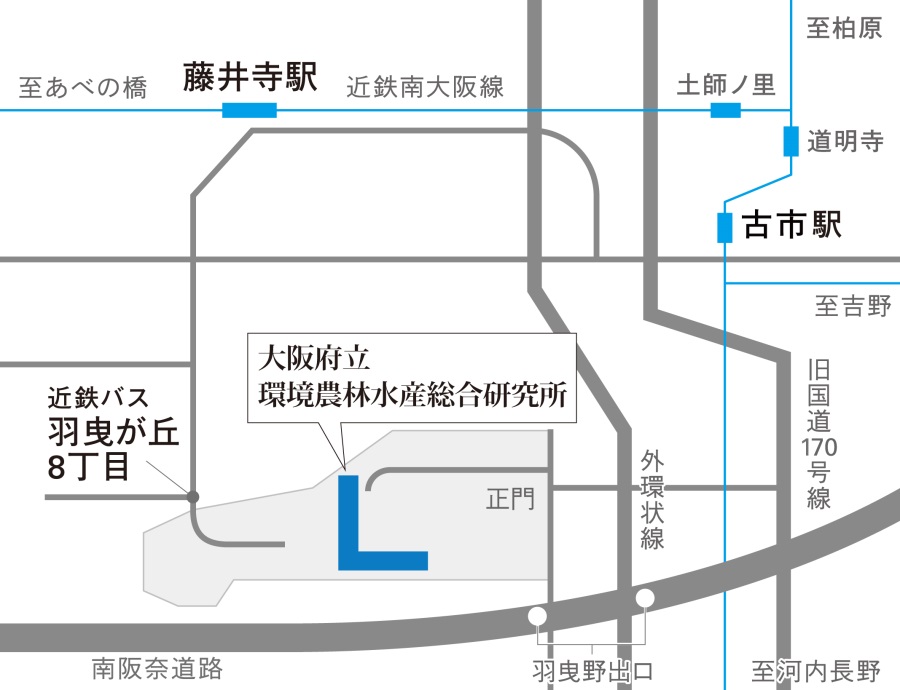 ※第２・３次選考実施日については、近鉄「古市」駅から送迎バス（無料）の発着を予定しています。詳しくは第１次選考結果通知書をご確認ください。職　種（分　野）採用予定人　　員職務の内容受験資格事務職（主査級又は主事級）　　　※１若干名※２法人が実施する事業の情報システム管理業務、企画立案、人事労務管理業務、予算・経理・決算・契約等会計業務など、法人運営にかかる事務全般を行う。昭和３８年４月２日以降※３に生まれた人で、当法人と同規模※４以上の職員数・予算規模を有する企業等において、左記関連業務のいずれかの業務の実務経験が２年以上※５又は地方公共団体等※６での実務経験が１０年以上であること。選　考選考科目選考日備考第１次選　考書類選考令和５年１１月２４日（金）までに第1次選考合格者を決定－第２次選　考専門考査第1次選考合格者について、令和５年１２月６日（水）午前９時３０分までに集合午前１０時試験開始予定※詳細については、第１次選考合格者に通知します。第２次選　考個別面接第２次選考（専門考査）合格者について、第３次選考（最終面接）と同日に実施【予定】※詳細については、第２次選考（専門考査）合格者に通知します。第３次
選　考最終面接令和６年１月１５日（月）～１９日（金）の１日【予定】※詳細については、第２次選考（専門考査）合格者に通知します。選考選考科目選考時間出　　　題　　　内　　　容第１次選　考提出書類・採用選考申込書・職務経歴書－職務経歴書には、受験資格を満たしていることが分かるようこれまでの職務内容を詳しく記載してください。※インターネットにより提出してください。第２次選　考専門考査（小論文）９０分程度社会事象に対する基礎的知識や、論理的思考力、文章作成力などを問います。第２次選　考個別面接２０分程度理解力、表現力について個別に面接をします。第３次選　考最終面接２０分程度理解力、表現力について個別に面接をします。職　階採 用 時 年 齢大学卒業後、民間企業や官公庁等における職務経験年数月 額 給 与
（地域手当を含む）主査級３５歳１３年３２７，１００円程度主事級３０歳　８年２７０，８００円程度《お問い合わせ先》地方独立行政法人 大阪府立環境農林水産総合研究所　総務部　総務グループTEL　０７２（９５８）６５５２（直通）平日 午前９時～午後５時（土曜日・日曜日・祝日を除く。）大阪府立環境農林水産総合研究所のホームページ（https://www.knsk-osaka.jp/）